RETOUR VERS LE SOMMAIRE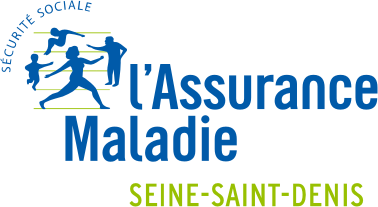 FICHE PRATIQUE N° 6 : ÉTUDIANT SALARIÉSITUATION ACTUELLE EN FRANCENATIONALITÉ DU DEMANDEURSITUATION DANS L’ÉTAT MEMBRE DE PROVENANCE (UE/EEE/SUISSE)RÈGLES DE GESTION DES DROITSRÈGLES DE GESTION DES DROITSLIEN VERS LA LISTE DES PJÉTUDIANT SALARIÉUE EEE ET SUISSEQUELLE QUE SOIT SA SITUATION DANS L’ÉTAT MEMBRE DE PROVENANCECONTRAT DE TRAVAIL REMPLISSANT LES 2 CONDITIONS SUIVANTES : CONTRAT DÉBUTANT AU PLUS TARD LE 01/09 DE L’ANNÉE ET SE TERMINANT AU PLUS TOT LE 31/08 DE L’ANNÉE UNIVERSITAIRE CONCERNÉEETCONTRAT PRÉVOYANT AU MOINS 150 HEURES DE TRAVAIL SUR 3 MOIS OU 600 HEURES PAR AN DURANT L’ANNÉE UNIVERSITAIRE CONCERNÉELES MODALITÉS PRECISÉES CONCERNENT LES ÉTUDIANTS QUI NE BÉNÉFICIENT D’AUCUNE COUVERTURE MALADIE AU MOMENT DE LEUR DÉMARCHE (Pour les étudiants qui bénéficient déjà d’une couverture maladie, les procédures en vigueur doivent être appliquées : mutation,…).AFFILIATION IMMÉDIATE AU RÉGIME GÉNÉRAL SOUS CRITÈRE ACTIVITÉLISTE DES PJ N°6AÉTUDIANT SALARIÉUE EEE ET SUISSEQUELLE QUE SOIT SA SITUATION DANS L’ÉTAT MEMBRE DE PROVENANCECONTRAT DE TRAVAIL NE REMPLISSANT PAS LES 2 CONDITIONS CITÉES SUPRA ET L’ÉTUDIANT EST DANS UN ÉTABLISSEMENT AGRÉECliquer iciETABLISSEMENT AGREEÉTUDIANT SALARIÉUE EEE ET SUISSEQUELLE QUE SOIT SA SITUATION DANS L’ÉTAT MEMBRE DE PROVENANCECONTRAT DE TRAVAIL NE REMPLISSANT PAS LES 2 CONDITIONS CITÉES SUPRA ET L’ÉTUDIANT EST DANS UN ÉTABLISSEMENT NON AGRÉECliquer iciETABLISSEMENT NON AGREEÉTUDIANT SALARIÉHORS UE EEE ET SUISSEQUELLE QUE SOIT SA SITUATION DANS L’ÉTAT MEMBRE DE PROVENANCECONTRAT DE TRAVAIL REMPLISSANT LES 2 CONDITIONS SUIVANTES : CONTRAT DÉBUTANT AU PLUS TARD LE 01/09 DE L’ANNÉE ET SE TERMINANT AU PLUS TOT LE 31/08 DE L’ANNÉE UNIVERSITAIRE CONCERNÉEETCONTRAT PREVOYANT AU MOINS 150 HEURES DE TRAVAIL SUR 3 MOIS OU 600 HEURES PAR AN DURANT L’ANNÉE UNIVERSITAIRE CONCERNÉELES MODALITÉS PRECISÉES CONCERNENT LES ÉTUDIANTS QUI NE BÉNÉFICIENT D’AUCUNE COUVERTURE MALADIE AU MOMENT DE LEUR DÉMARCHE (Pour les étudiants qui bénéficient déjà d’une couverture maladie, les procédures en vigueur doivent être appliquées : mutation,…).AFFILIATION IMMÉDIATE AU RÉGIME GÉNÉRAL SOUS CRITÈRE ACTIVITÉ LISTE DES PJN°6BÉTUDIANT SALARIÉHORS UE EEE ET SUISSEQUELLE QUE SOIT SA SITUATION DANS L’ÉTAT MEMBRE DE PROVENANCECONTRAT DE TRAVAIL NE REMPLISSANT PAS LES 2 CONDITIONS CITÉES SUPRA ET L’ÉTUDIANT EST DANS UN ÉTABLISSEMENT AGRÉECliquer iciETABLISSEMENT AGREEÉTUDIANT SALARIÉHORS UE EEE ET SUISSEQUELLE QUE SOIT SA SITUATION DANS L’ÉTAT MEMBRE DE PROVENANCECONTRAT DE TRAVAIL NE REMPLISSANT PAS LES 2 CONDITIONS CITÉES SUPRA ET L’ÉTUDIANT EST DANS UN ÉTABLISSEMENT NON AGRÉECliquer iciETABLISSEMENT NON AGREE